от 25 июня 2020 года № 120О создании координационного штаба 
по обеспечению строительства, реконструкции, капитального ремонта объектов капитального строительства  в рамках реализации 
национальных проектов и  государственных программ 
на территории Килемарского муниципального районаВ целях обеспечения строительства, реконструкции, капитального ремонта объектов  капитального строительства в рамках реализации национальных проектов и государственных программ 
на территории Килемарского муниципального района, во исполнение п. 1 Перечня поручений Президента Российской Федерации от 01.03.2020 № Пр-354 по итогам заседания Совета при Президенте 
Российской Федерации  по развитию местного самоуправления 30 января 2020 года, руководствуясь Уставом Килемарского муниципального района:1.	Создать координационный штаб по обеспечению строительства, реконструкции, капитального ремонта объектов капитального строительства в рамках реализации национальных проектов и государственных программ на территории Килемарского муниципального района (далее -  координационный штаб).2.	Утвердить состав координационного штаба согласно приложению №1 к настоящему распоряжению.3.	Утвердить Положение координационного штаба по обеспечению строительства, реконструкции, капитального ремонта объектов капитального строительства в рамках реализации национальных проектов и  государственных программ на Килемарского муниципального района  согласно приложению №2 к настоящему распоряжению.4. Разместить настоящее распоряжение на официальном сайте администрации Килемарского муниципального района в информационно-телекоммуникационной сети «Интернет».4.	Контроль за исполнением настоящего распоряжения возложить на первого заместителя главы администрации Килемарского муниципального района Тарасова С.М.Приложение №1к распоряжению 
администрации Килемарского муниципального района  
от 25.06.2020 № 120Состав координационного штабапо обеспечению строительства, реконструкции, капитального ремонта объектов капитального строительства в рамках реализации национальных проектов и  государственных программ на территории Килемарского муниципального районаПредседатель координационного штаба:Обухова Т.В. – глава администрации Килемарского муниципального района;Заместитель председателя координационного штаба:Тарасов С.М. – первый заместитель главы администрации Килемарского муниципального района;Секретарь координационного штаба:Янзаева И.В. – главный специалист отдела архитектуры, муниципального хозяйства, ГО и ЧС и экологической безопасности администрации Килемарского муниципального района;Члены координационного штаба:Ермакова Е.В. – руководитель финансового управления администрации Килемарского муниципального района;Куприянова Н.Л.- 	руководитель отдела по управлению муниципальным имуществом и земельными ресурсами администрации Килемарского муниципального района;Лошакова И.К. – руководитель отдела экономики администрации Килемарского муниципального района;Сидельников А.А. – руководитель отдела программирования и контрактной работы администрации Килемарского муниципального района;Якушкин И.А. 	– руководитель отдела архитектуры, муниципального хозяйства, ГО и ЧС и экологической безопасности администрации Килемарского муниципального района.Главы городской и сельских администраций Килемарского муниципального района   (по согласованию).Приложение №2к распоряжению 
администрации Килемарского муниципального района  
от 25.06.2020 № 120Положение координационного штабапо обеспечению строительства, реконструкции, капитального ремонта объектов капитального строительства в рамках реализации национальных проектов и  государственных программ на территории Килемарского муниципального районаОбщие положенияНастоящее Положение определяет цели, задачи, полномочия и порядок работы координационного штаба по обеспечению строительства, реконструкции, капитального ремонта объектов капитального строительства в рамках реализации национальных проектов и  государственных программ на территории Килемарского муниципального района  (далее – Штаб) 1.2. Организационно-техническое обеспечение деятельности Штаба осуществляет администрация Килемарского муниципального района.Штаб является коллегиальным совещательным консультативным органом, содействующим взаимодействию между исполнительными органами государственной власти Республики Марий Эл, подведомственными им учреждениями и организациями, органами местного самоуправления Килемарского муниципального района  и иными заинтересованными организациями в целях обеспечения координации работ по строительству, реконструкции и капитальному ремонту объектов капитального строительства в рамках реализации национальных проектов и государственных программ на территории Килемарского муниципального района.В своей деятельности Штаб руководствуется Конституцией Российской Федерации, федеральными конституционными законами, федеральными законами, актами Президента Российской Федерации и  Правительства Российской Федерации, нормативными правовыми актами федеральных органов исполнительной власти, Республики Марий Эл, Килемарского муниципального района и настоящим Положением.1.4. В состав Штаба включаются представители исполнительных органов государственной власти Республики Марий Эл, органов местного самоуправления Килемарского муниципального района, а также субъектов естественных монополий, ресурсоснабжающих и сетевых организаций, представители органов государственного контроля (надзора), органов муниципального контроля, правоохранительных органов, территориальных органов федеральных органов исполнительной власти (по согласованию).Цели и задачи Штаба2.1.	Целью создания Штаба  является  обеспечение согласованных действий исполнительных органов государственной Республики Марий Эл, органов местного самоуправления Килемарского муниципального района  и иных заинтересованных органов и организаций по вопросам строительства, реконструкции, капитального ремонта объектов капитального строительства в рамках реализации национальных проектов и государственных программ на территории Килемарского муниципального района.2.2.	Основными задачами Штаба являются подготовка консолидированных предложений и принятие решений по:организации взаимодействия и координации деятельности исполнительных органов государственной власти и органов местного самоуправления Килемарского муниципального района и заинтересованных органов и организаций по вопросам строительства, реконструкции, капитального ремонта объектов капитального строительства в рамках реализации национальных проектов и  государственных  программ;разработка планов  мероприятий, направленных на достижение целей  национальных проектов и  государственных  программ;обеспечению выполнения органами местного самоуправления и иными заинтересованными органами и организациями в соответствии с требованиями  законодательства сроков реализации мероприятий, направленных на достижение целей и результатов национальных проектов и  государственных  программ;рассмотрение проблем, связанных с угрозой срыва сроков строительства, реконструкции, капитального ремонта объектов капитального строительства в рамках реализации национальных проектов и  государственных  программ;оказания органам местного самоуправления Килемарского муниципального района методологического содействия.Права Штаба3.1.	В соответствии с задачами Штаб   имеет право:1)	запрашивать в федеральных органах исполнительной власти, их территориальных органах, исполнительных органах государственной власти Республики Марий Эл, органах местного самоуправления Килемарского муниципального района, органах государственного контроля (надзора), органах муниципального контроля информацию по вопросам деятельности координационного штаба;2)	приглашать на свои заседания представителей заинтересованных органов государственной власти, органов местного самоуправления, представителей заинтересованных органов и организаций;3)	направлять своих представителей для участия в проводимых федеральными органами государственной власти, исполнительными органами государственной власти Республики Марий Эл, органами местного самоуправления Килемарского муниципального района, другими органами и организациями совещаниях по вопросам деятельности координационного штаба;4)	привлекать к работе Штаба специалистов и экспертов в области архитектурно-строительного проектирования, инженерных изысканий и строительства объектов капитального строительства (по согласованию).IV. Порядок работы  Штаба4.1.	Штаб формируется в составе председателя Штаба, заместителей председателя Штаба, заместителя председателя Штаба - ответственного секретаря Штаба, а также членов Штаба.4.2.	Председателем Штаба  является глава администрации Килемарского муниципального района (далее - Председатель).4.3.	Председатель Штаба осуществляет следующие полномочия:1)	осуществляет общее руководство деятельностью Штаба;2)	принимает решение о дате, месте, времени проведения и повестке дня заседаний Штаба;3)	ведет заседание Штаба;4)	подписывает протоколы заседаний Штаба;5)	дает рекомендации членам Штаба;6)	инициирует изменение состава Штаба;7)	осуществляет общий контроль за реализацией решений, принятых Штабом.4.4.	В период отсутствия Председателя его обязанности исполняет заместитель председателя Штаба по поручению Председателя.4.5.	Ответственный секретарь Штаба:1)	извещает членов Штаба о дате, времени, месте и повестке дня заседания Штаба, в том числе обеспечивает рассылку документов к заседанию Штаба членам Штаба;2)	оформляет протоколы заседаний Штаба, направляет их членам Штаба;3)	готовит проекты решений Штаба, иных документов;4)	осуществляет иные мероприятия по обеспечению работы Штаба.4.6.	Члены Штаба имеют право:1)	выступать и вносить предложения по обсуждаемым вопросам на заседании Штаба;2)	использовать в своей деятельности информацию, полученную в рамках работы Штаба;3)	разрабатывать и вносить на обсуждение проекты решений по вопросам деятельности Штаба.4.7. 	Члены Штаба принимают участие в заседании Штаба лично. 
В случае невозможности присутствовать на заседание Штаба члены Штаба обязаны уведомить об этом ответственного секретаря Штаба.4.8.	При невозможности присутствия на заседании Штаба член Штаба вправе направить свое мнение по вопросам, включенным в повестку дня, в письменной форме. Указанное мнение подлежит рассмотрению на заседании Штаба, а также является неотъемлемой частью протокола заседания Штаба.4.9.	Заседания Штаба проводятся по мере необходимости, но не реже одного раза в квартал.4.10.	Внеочередные заседания Штаба могут быть инициированы по решению Председателя или членами Штаба.4.11.	Работа Штаба организуется в форме заседаний, совещаний членов Штаба (в том числе с использованием аудио-и видеосвязи).4.12.	Решения Штаба оформляются в виде протокола, который подписывается Председателем Штаба.КИЛЕМАР МУНИЦИПАЛЬНЫЙ РАЙОНЫНАДМИНИСТРАЦИЙАДМИНИСТРАЦИЯКИЛЕМАРСКОГО МУНИЦИПАЛЬНОГО РАЙОНАРАСПОРЯЖЕНИЙРАСПОРЯЖЕНИЕГлава администрацииКилемарскогомуниципального районаТ. Обухова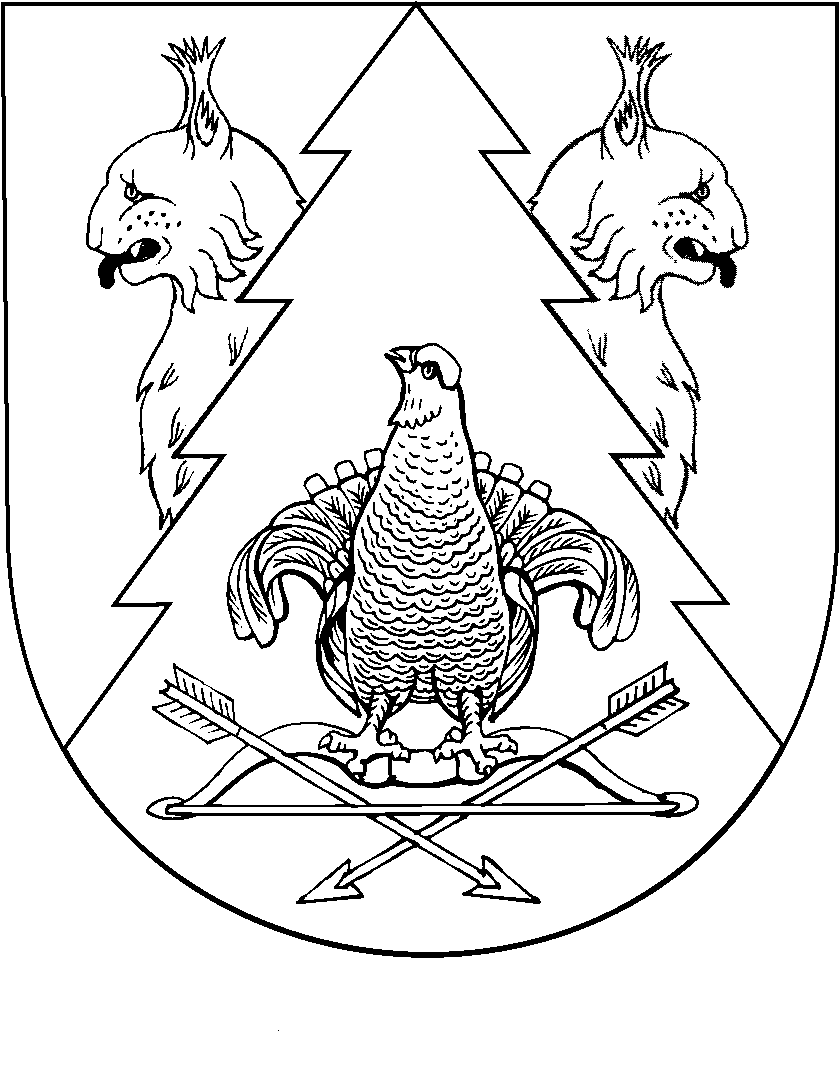 